             Colegio  Américo Vespucio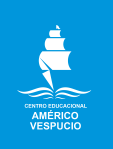              Segundo Básico / Matemática             IALA / 2020 	Tecnología Segundo BásicoActividad: Guiados por un adulto, los niños identifican que puede acceder a internet por medio de alguno de los exploradores disponibles (Internet Explorer, Mozilla Firefox, Opera, Google Chrome, entre otros) y la forma más fácil de obtener información es un buscador (Google, Yahoo, Altavista, Bing u otro). Luego, el adulto invita al estudiante a buscar imágenes de sus deportes favoritos.Finalmente ingresan al software de texto (Word), pegan las imágenes escogidas y guardan las imágenes en un archivo en el escritorio del computador llamado, “Mis deportes favoritos”.NombreCursoFecha2° Básico_____/____/ 2020
OA7 Usar internet para acceder y extraer información, siguiendo las indicaciones del profesor y considerando la seguridad de la fuente.